Name:___________________________________     Navigator: _________________________Group members: __________________________________________________________________________________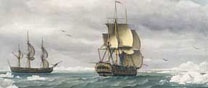 Beginning1Developing2Accomplished3Exemplary4ScoreResearchExplorers were chosen but little or no research was completed.There was some research done on explorer, but all fields were not completed.Research was done explorer. All fields were covered. However, some were incomplete.All research was completed with evidence of thought and understanding.Oral PresentationPresentation was difficult to hear as the speakers either spoke too softly or mumbled.Presentation was able to be heard. There was no attempt enthusiasm in presentation.Presentation was able to be heard. Speakers spoke with confidence, enthusiasm and brought external images for viewing. Presentation was informative and entertaining. The audience was kept engaged due to the speakers’ high level of enthusiasm in their role.Interview AnswersOnly one or two word answers were given for most questions.One or two sentence answers were given for most questions.Most answers were more than three sentences in length.All answers showed evidence of thought and understanding of the particular explorer.